TES SIKLUS IMata Pelajaran	: IPASatuan Pendidikan	: SMPKelas/Semester	: VIII/GanjilAlokasi Waktu	: 2 x 40 menitPetunjuk:Tuliskanlah nama, nomor stambuk, dan kelas anda pada lembar jawaban sebelum menjawab soal.Pilihlah jawaban yang paling tepat.Kerjakan soal-soal di bawah ini!Pertumbuhan dan perkembangan dapat dibedakan sebagai berikut ...
a. Pertumbuhan dan perkembangan seumuanya dapat diukur,
b. Pertumbuhan dapat diukur, tetapi perkembangan tidak.
c. Pertumbuhan tidak dapat diukur, tetapi perkembangan dapat diukur.
d. Baik pertumbuhan maupun perkembangan, keduanya tidak dapat diukur.Urutan yang benar tentang perkembangan manusia adalah…
a. Embrio-zigot-bayi-sel telur				c. Zigot-embrio-sel-bayi
b. Sel-zigot-embrio-bayi				d. Sel-bayi-zigot-embrioUsia Zigot satu minggu ditunjukkan pada gambar . . .c. 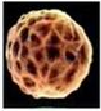 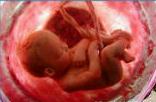 b. 	d.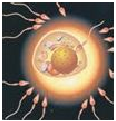 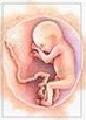 Usia 2 bulan embrio telah menjadi fetus. Fetus ditunjukkan pada gambar . . .a. 						c. 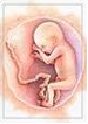 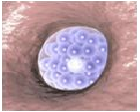 b. 						d.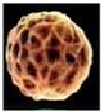 Berikut ini tahapan perkembangan manusia, kecuali...a.        Masa pubertas                                                        c. masa neonatus/neonatalb.       Masa dewasa                                                          d. Masa suburPertumbuhan tinggi tubuh seseorang mulai berhenti pada masa...a.        Remaja                                                                   c. manulab.       Dewasa                                                                   d. BayiBerhentinya fungsi organ reproduksi wanita yang ditandai dengan tidak lagi menstruasi disebut...a.        Osteoporosis                                                          c. menarcheb.       Menopause                                                             d. MasasuburPertumbuhan dan perkembangan janin manusia terjadi pada . . .a. 	Sel telur						c. OvidukRahim						d. Tuba ValopiSebelum kelahiran, manusia mengalami . . .Trimester pertama dan kedua		c. Trimester pertama, kedua dan ketigaTrimester kedua dan ketiga			d. Pertumbuhan dan perkembanganBerikut ini jawaban tahapan kelahiran yang paling tepat adalah . . .Masabayi, remaja, dewasa, tua, kanak-kanakMasabayi, dewasa, kanak-kanak, remajaMasabayi, kanak-kanak, remaja, tua, dewasaMasabayi, kanak-kanak, remaja, dewasa, tuaCiri-ciri pertumbuhan pada manusia, kecuali . . .Pengendalian emosi				c. Kemampuan bereproduksiKeterampilan retorika			d. Bertambah panjangnya rambutCiri khas yang dimiliki oleh pria yang telah dewasa, kecuali. . .Membesarnya jakun				c. Suara menjadi beratPinggul membesar				d. Terjadinya mimpi basahFungsi dari rahim adalah . . .Menghasilkan sel telur			c. Pertumbuhan dan perkembangan janinTempat terjadinya fertiliasasi		d. Tempat untuk saluran reproduksiMenyalurkan sel telur ke Rahim merupakan fungsi dari . . .Ovarium					c. FimbraeOviduk					d. RahimMasa puberitas biasanya dimulai saat usia . . .9 – 11 tahun				c. 15 – 17 tahun8 – 10 tahun				d. 21 – 50 tahunCiri khas yang dimiliki oleh wanita adalah . . .Bertambahnya tinggi badan			c. Rambut bertambah panjangPengendalian emosi				d. Mengalami menstruasiPada saat sel telur tidak dibuahi maka akan terjadi . . .Kelahiran					c. MenstruasiKehamilan					d. PembuahanMasa meniru, egois tinggi, dan selalu menarik perhatian, merupakan ciri-ciri dari masa . . . .
a. bayi                				 c. tua
b. anak             					 d. remajaZigot yang telah membelah menjadi banyak akan berkembang menjadi . . .Embrio					c. JaninBayi					d. SelHormon estrogen merupakan hormon yang dihasilkan pada . . . .a. laki-laki            		  		c. laki-laki dan perempuan
b. perempuan		              		d. hewanTES SIKLUS IIMata Pelajaran	: IPASatuan Pendidikan	: SMPKelas/Semester	: VIII/GanjilAlokasi Waktu	: 2 x 40 menitA. 	Petunjuk :Tuliskanlah Nama, Nomor Stambuk, dan kelas anda pada lembar jawaban sebelum menjawab soal.Pilihlah jawaban yang paling tepatB. 	Kerjakan soal-soal di bawah ini !1. Fungsi rangka tubuh sebagai berikut, kecuali ….a. tempat melekatnya otot-otot
b. tempat pembentukan sel-sel darah
c. penyokong dan penopang tubuh
d. tempat penimbunan mineral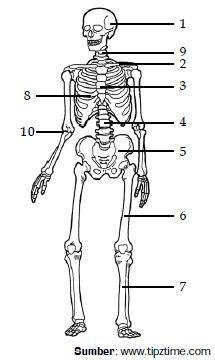 Untuk menjawab pertanyaan nomor 2 hingga 6, perhatikan gambar disamping2. 	Bagian tulang yang berfungsi melindungi organ dalam ditunjukkan pada gambar oleh nomor ….
a. 1 dan 2			c. 4 dan 8
b. 5 dan 6			d. 1 dan 7
3.	Hubungan antartulang pada gambar, antara tulang nomor 5 dan 6 merupakan hubungan ….a.	sendi engsel		c. sendi putarb. sendi peluru		d. sendi pelana4. Tulang yang termasuk tulang anggota gerak bawah ditunjukkan oleh nomor ….
a. 2 dan 10		 c. 6 dan 7b. 8 dan 9		             d. 3 dan 95.  Anggota tulang aksial ditunjukkan oleh nomor ….
a. 1, 3, 4, dan 9			c. 3, 5, 6 , dan 10
b. 1, 3, 4, 5, dan 9		             d. 2, 5, 6, dan 10
6. Tulang pipih terdapat pada gambar dan ditunjukkan oleh nomor ….a. 1			c. 5b. 2			d. 77. Jari Anda dapat digerakkan karena pada ruas-ruas jari terdapat sendi ….a. putar					c. engselb. pelana					d. kaku8. Gangguan pada persendian karena adanya timbunan asam urat disebut ….a. fraktura				c. artritis sikkab. artritis eksudatif			d. artritis gout9. Penyebab kelelahan pada otot adalah penumpukan ….a. glukosa				c. proteinb. asam lemak				d. asam laktat10. Bagian persendian yang terkilir akan membengkok, karena ….a. produksi cairan sinovial berkurangb. produksi asetilkolin menurunc. selaput sendi robek sebagai akibat bergesernya tulang persendiand. produksi cairan sinovial meningkat11. Kelainan bentuk tulang yang menyebabkan bentuk tulang belakang membengkok ke samping disebut ….a. rakhitis		b. lordosis		c. skoliosis		d. arthritis12. Gangguan pertumbuhan tulang yang membengkok keluar (kaki X) disebabkan . . .a. kesalahan sikap duduk			c. gangguan virusb. gangguan infeksi			d. kekurangan vit. D13.	Persendian pada siku dan lutut memungkinkan terjadinya gerakan satu arah. Persendian ini termasuk sendi . . .a. pelana					c. putarb. peluru					d. engsel14. 	Otot jantung tergolong otot tak sadar, tetapi dilihat dari bentuknya otot jantung tergolong otot . . a. polos					c. tendonb. lurik					d. polos dan lurik15.	Menurut jenisnya dalam telinga dan cuping hidung termasuk tulang . . .a. Keras				c. kompakb. rawan				d. pendek16. 	Bagian yang ditunjukkan oleh huruf  b adalah . . . .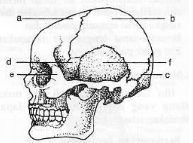 	a. Tulang Pelipis			c. tulang ubun-ubun	b. Tulang Dahi 			d. tulang baji17.	Fungsi tulang bagi tubuh kita antara lain . . .	a. memberi bentuk tubuh		c. membentuk otot	b. tempat peredaran darah		d. tempat melekatnya organ dalam18.	Tulang yang termasuk pada kelompok tulang belakang yaitu . . .	a. tulang kepala, tulang leher, tulang tangan	b. tulang leher, tulang pinggung, tulang tangan	c. tulang punggung, tulang leher, tulang pinggung	d. tulang kepala, tulang pinggang, tulang kaki19.	Yang bukan merupakan sifat otot polos adalah . . .	a. bentuknya gelendong				c. bekerja di luar kesadaranb. berinti satu					d. bekerja di dalam kesadaran20.	Persendian yang terdapat pada siku adalah . . . 	a. sendi peluru					c. sendi putar	b. sendi pelana					d. sendi engsel